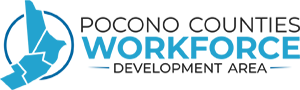 Workforce Development Board Meeting June 1, 2022 AgendaCall to OrderReview of Minutes – WDB (Workforce Development Board) Meeting March 2, 2022*Financial Report – Susan Rhoads-Procina, Fiscal ManagerOperations/UC UpdateLocal Monitor Report – Ben Winn, Deputy DirectorBylaw Change Results and State Monitoring UpdateWDB Board VacanciesRFP (Request for Proposals) Approvals*Monroe County Innovative In-School Youth Program Monroe County Youth Offender Re-Entry Program Monroe County Youth Offender Re-Entry Program Carbon County Youth Offender Re-Entry ProgramRFP Requests*Youth Work Experience Wage Increase*CareerLink ReportsPublic CommentsOther BusinessAdjournment